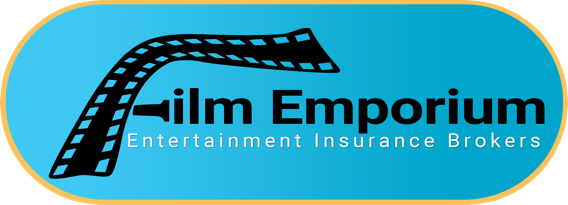 STUNT QUESTIONNAIREPlease do not print this form.  Simply fill in the blanks, save and submit/email to insurance@filmemporium.com.POLICY HOLDER INFORMATION (if applicable)PRODUCTION DETAILSPRODUCTION PERSONNELSTUNT COORDINATORAERIAL SCENESFALLSFIGHT SCENESNY License # BR-1001302          
CA License   # 0I36156 dba in CA as New York
Film Emporium Insurance Services
Film Emporium
1890 Palmer Ave., #403 | Larchmont, NY 10538
(800)  371-2555 | insurance@filmemporium.comFIREWORKSFLASHBOXES / FLASHPODSPYROTECHNICSDEMOLITIONS / EXPLOSIONSRECREATIONAL VEHICLESWATER SCENESWEAPONS* Prop guns are guns that discharge other than squibs or blanks. Note that guns unable to fire may not be considered as hazardous activity but underwriters require disclosure.DRIVING & VEHICLE EFFECTSANIMALSOTHERNY License # BR-1001302          
CA License   # 0I36156 dba in CA as New York
Film Emporium Insurance Services
Film Emporium
1890 Palmer Ave., #403 | Larchmont, NY 10538
(800)  371-2555 | insurance@filmemporium.comInsured name:Policy number:Production Title:Production Title:Production Type:Production Type:a) If Music Video, please indicate artist’s name:If Music Video, please indicate artist’s name:If Music Video, please indicate artist’s name:If Music Video, please indicate artist’s name:Music genre:Music genre:Total Production Budget:Total Production Budget:Total Production Budget:$     $     $     $     $     $     $     Production dates:Production dates:      to             to             to             to       Total number of days:Total number of days:Filming location:Filming location:Please provide a detailed synopsis of the shoot:Please provide a detailed synopsis of the shoot:Please provide a detailed synopsis of the shoot:Please provide a detailed synopsis of the shoot:Producer’s or EP’s name:Producer’s or EP’s name:Phone number:e-mail address:	Driver’s License number:Driver’s License number:State:Are you using a Stunt Coordinator? Yes       No Yes       NoIf yes, please provide name and contact info, if available:If yes, please provide name and contact info, if available:If yes, please provide name and contact info, if available:Stunt Coordinator Name:                                                                 Stunt Coordinator Name:                                                                 Email:      Phone number:                                                                  Phone number:                                                                  IMDB Link:      Shoot from:Detailed description of aerial scene(s): Detailed description of aerial scene(s): Detailed description of aerial scene(s): Number of scenes which involve aerial photography: Number of scenes which involve aerial photography: Number of scenes which involve aerial photography: Number of scenes which involve aerial photography: Dates of aerial shoot: Dates of aerial shoot:       to             to             to       Total number of days: fall from above 3’ fall from 3’ or less fall from 3’ or less fall from 3’ or less fall from 3’ or less fall from 3’ or less fall from 3’ or lessDetailed description of scene(s): Detailed description of scene(s): Number of scenes which involve a fall: Number of scenes which involve a fall: Number of scenes which involve a fall: Number of scenes which involve a fall: Dates on which fall(s) will be filmed: Dates on which fall(s) will be filmed: Dates on which fall(s) will be filmed:       to             to       Total number of days: no physical contact physical contact (no weapons) physical contact (no weapons) physical contact (no weapons) physical contact (no weapons) physical contact (weapons) physical contact (weapons) physical contact (weapons)Detailed description of scene(s): Detailed description of scene(s): Number of scenes which involve a fight: Number of scenes which involve a fight: Number of scenes which involve a fight: Number of scenes which involve a fight: Dates on which fight(s) will be filmed: Dates on which fight(s) will be filmed: Dates on which fight(s) will be filmed:       to             to             to       Total number of days:Please select one of the following:Please select one of the following:Please select one of the following:Please select one of the following:Please select one of the following:Please select one of the following: Minimal Risk Effect (Minimal risk effect will be 100% controlled, at least 500 feet away from the public and property. A permit from the fire department is not required. Actors and crew will not be near the effect. Licensed pyrotechnician is not required.) Minimal Risk Effect (Minimal risk effect will be 100% controlled, at least 500 feet away from the public and property. A permit from the fire department is not required. Actors and crew will not be near the effect. Licensed pyrotechnician is not required.) Minimal Risk Effect (Minimal risk effect will be 100% controlled, at least 500 feet away from the public and property. A permit from the fire department is not required. Actors and crew will not be near the effect. Licensed pyrotechnician is not required.) Minimal Risk Effect (Minimal risk effect will be 100% controlled, at least 500 feet away from the public and property. A permit from the fire department is not required. Actors and crew will not be near the effect. Licensed pyrotechnician is not required.) Minimal Risk Effect (Minimal risk effect will be 100% controlled, at least 500 feet away from the public and property. A permit from the fire department is not required. Actors and crew will not be near the effect. Licensed pyrotechnician is not required.) Minimal Risk Effect (Minimal risk effect will be 100% controlled, at least 500 feet away from the public and property. A permit from the fire department is not required. Actors and crew will not be near the effect. Licensed pyrotechnician is not required.) Minimal Risk Effect with COI from Pyrotechnician (A certificate of insurance is obtained from the pyrotechnician naming the production company as additional insured [and loss payee if you have equipment coverage]). Minimal Risk Effect with COI from Pyrotechnician (A certificate of insurance is obtained from the pyrotechnician naming the production company as additional insured [and loss payee if you have equipment coverage]). Minimal Risk Effect with COI from Pyrotechnician (A certificate of insurance is obtained from the pyrotechnician naming the production company as additional insured [and loss payee if you have equipment coverage]). Minimal Risk Effect with COI from Pyrotechnician (A certificate of insurance is obtained from the pyrotechnician naming the production company as additional insured [and loss payee if you have equipment coverage]). Minimal Risk Effect with COI from Pyrotechnician (A certificate of insurance is obtained from the pyrotechnician naming the production company as additional insured [and loss payee if you have equipment coverage]). Minimal Risk Effect with COI from Pyrotechnician (A certificate of insurance is obtained from the pyrotechnician naming the production company as additional insured [and loss payee if you have equipment coverage]). Moderate Risk Effect (Moderate risk effect will be 100% controlled, at least 250 feet away from the public and property. A permit from the fire department is not required. Actors and/or crew may be near the effect. Licensed pyrotechnician is not required. Loss control and safety features must be provided.) Moderate Risk Effect (Moderate risk effect will be 100% controlled, at least 250 feet away from the public and property. A permit from the fire department is not required. Actors and/or crew may be near the effect. Licensed pyrotechnician is not required. Loss control and safety features must be provided.) Moderate Risk Effect (Moderate risk effect will be 100% controlled, at least 250 feet away from the public and property. A permit from the fire department is not required. Actors and/or crew may be near the effect. Licensed pyrotechnician is not required. Loss control and safety features must be provided.) Moderate Risk Effect (Moderate risk effect will be 100% controlled, at least 250 feet away from the public and property. A permit from the fire department is not required. Actors and/or crew may be near the effect. Licensed pyrotechnician is not required. Loss control and safety features must be provided.) Moderate Risk Effect (Moderate risk effect will be 100% controlled, at least 250 feet away from the public and property. A permit from the fire department is not required. Actors and/or crew may be near the effect. Licensed pyrotechnician is not required. Loss control and safety features must be provided.) Moderate Risk Effect (Moderate risk effect will be 100% controlled, at least 250 feet away from the public and property. A permit from the fire department is not required. Actors and/or crew may be near the effect. Licensed pyrotechnician is not required. Loss control and safety features must be provided.) Medium Risk Effect (Medium risk effect will be 100% controlled, at least 100 feet away from the public and property. A permit is obtained from the fire department and the fire department will be present. Actors and/or crew may be near the effect. Licensed pyrotechnician is required to be present. Loss control and safety features must be provided.) Medium Risk Effect (Medium risk effect will be 100% controlled, at least 100 feet away from the public and property. A permit is obtained from the fire department and the fire department will be present. Actors and/or crew may be near the effect. Licensed pyrotechnician is required to be present. Loss control and safety features must be provided.) Medium Risk Effect (Medium risk effect will be 100% controlled, at least 100 feet away from the public and property. A permit is obtained from the fire department and the fire department will be present. Actors and/or crew may be near the effect. Licensed pyrotechnician is required to be present. Loss control and safety features must be provided.) Medium Risk Effect (Medium risk effect will be 100% controlled, at least 100 feet away from the public and property. A permit is obtained from the fire department and the fire department will be present. Actors and/or crew may be near the effect. Licensed pyrotechnician is required to be present. Loss control and safety features must be provided.) Medium Risk Effect (Medium risk effect will be 100% controlled, at least 100 feet away from the public and property. A permit is obtained from the fire department and the fire department will be present. Actors and/or crew may be near the effect. Licensed pyrotechnician is required to be present. Loss control and safety features must be provided.) Medium Risk Effect (Medium risk effect will be 100% controlled, at least 100 feet away from the public and property. A permit is obtained from the fire department and the fire department will be present. Actors and/or crew may be near the effect. Licensed pyrotechnician is required to be present. Loss control and safety features must be provided.) High Risk Effect (High risk effect is 100% controlled and takes place close to the public and/or property. A permit must be obtained and the fire department and the fire department will be present. Actors and/or crew may be near the effect. Licensed pyrotechnician is required to be present. Loss control and safety features must be provided.) High Risk Effect (High risk effect is 100% controlled and takes place close to the public and/or property. A permit must be obtained and the fire department and the fire department will be present. Actors and/or crew may be near the effect. Licensed pyrotechnician is required to be present. Loss control and safety features must be provided.) High Risk Effect (High risk effect is 100% controlled and takes place close to the public and/or property. A permit must be obtained and the fire department and the fire department will be present. Actors and/or crew may be near the effect. Licensed pyrotechnician is required to be present. Loss control and safety features must be provided.) High Risk Effect (High risk effect is 100% controlled and takes place close to the public and/or property. A permit must be obtained and the fire department and the fire department will be present. Actors and/or crew may be near the effect. Licensed pyrotechnician is required to be present. Loss control and safety features must be provided.) High Risk Effect (High risk effect is 100% controlled and takes place close to the public and/or property. A permit must be obtained and the fire department and the fire department will be present. Actors and/or crew may be near the effect. Licensed pyrotechnician is required to be present. Loss control and safety features must be provided.) High Risk Effect (High risk effect is 100% controlled and takes place close to the public and/or property. A permit must be obtained and the fire department and the fire department will be present. Actors and/or crew may be near the effect. Licensed pyrotechnician is required to be present. Loss control and safety features must be provided.)Detailed description of scene(s): Number of Firework effects:Number of scenes which involve fireworks: Number of scenes which involve fireworks: Number of scenes which involve fireworks: Dates on which fireworks will be filmed: Dates on which fireworks will be filmed:       to             to       Total number of days:Detailed description of scene: Number of scenes which involve flashboxes: Number of scenes which involve flashboxes: Number of scenes which involve flashboxes: Number of scenes which involve flashboxes: Number of flashbox effects:Number of flashbox effects:Dates on which flashboxes will be filmed: Dates on which flashboxes will be filmed: Dates on which flashboxes will be filmed:       to             to       Total number of days:Please select one of the following:Please select one of the following:Please select one of the following:Please select one of the following:Please select one of the following:Please select one of the following: Minimal Risk Effect (100% controlled effect in a small contained area. Minimal, if any, chance for injury or damage to property. Permitting not required. Fire department presence not required. Safety precautions must be provided. Certificate of insurance not obtained from pyrotechnician.) Minimal Risk Effect (100% controlled effect in a small contained area. Minimal, if any, chance for injury or damage to property. Permitting not required. Fire department presence not required. Safety precautions must be provided. Certificate of insurance not obtained from pyrotechnician.) Minimal Risk Effect (100% controlled effect in a small contained area. Minimal, if any, chance for injury or damage to property. Permitting not required. Fire department presence not required. Safety precautions must be provided. Certificate of insurance not obtained from pyrotechnician.) Minimal Risk Effect (100% controlled effect in a small contained area. Minimal, if any, chance for injury or damage to property. Permitting not required. Fire department presence not required. Safety precautions must be provided. Certificate of insurance not obtained from pyrotechnician.) Minimal Risk Effect (100% controlled effect in a small contained area. Minimal, if any, chance for injury or damage to property. Permitting not required. Fire department presence not required. Safety precautions must be provided. Certificate of insurance not obtained from pyrotechnician.) Minimal Risk Effect (100% controlled effect in a small contained area. Minimal, if any, chance for injury or damage to property. Permitting not required. Fire department presence not required. Safety precautions must be provided. Certificate of insurance not obtained from pyrotechnician.) Minimal Risk Effect with COI from Pyrotechnician (A certificate of insurance is obtained from the pyrotechnician naming the production company as additional insured [and loss payee if you have equipment coverage]). Minimal Risk Effect with COI from Pyrotechnician (A certificate of insurance is obtained from the pyrotechnician naming the production company as additional insured [and loss payee if you have equipment coverage]). Minimal Risk Effect with COI from Pyrotechnician (A certificate of insurance is obtained from the pyrotechnician naming the production company as additional insured [and loss payee if you have equipment coverage]). Minimal Risk Effect with COI from Pyrotechnician (A certificate of insurance is obtained from the pyrotechnician naming the production company as additional insured [and loss payee if you have equipment coverage]). Minimal Risk Effect with COI from Pyrotechnician (A certificate of insurance is obtained from the pyrotechnician naming the production company as additional insured [and loss payee if you have equipment coverage]). Minimal Risk Effect with COI from Pyrotechnician (A certificate of insurance is obtained from the pyrotechnician naming the production company as additional insured [and loss payee if you have equipment coverage]). Moderate Risk Effect (Highly controlled effect in a small, contained area. Permit obtained from fire department but fire department presence during effect is not required. Safety precautions must be provided. Certificate of insurance not obtained from pyrotechnician.) Moderate Risk Effect (Highly controlled effect in a small, contained area. Permit obtained from fire department but fire department presence during effect is not required. Safety precautions must be provided. Certificate of insurance not obtained from pyrotechnician.) Moderate Risk Effect (Highly controlled effect in a small, contained area. Permit obtained from fire department but fire department presence during effect is not required. Safety precautions must be provided. Certificate of insurance not obtained from pyrotechnician.) Moderate Risk Effect (Highly controlled effect in a small, contained area. Permit obtained from fire department but fire department presence during effect is not required. Safety precautions must be provided. Certificate of insurance not obtained from pyrotechnician.) Moderate Risk Effect (Highly controlled effect in a small, contained area. Permit obtained from fire department but fire department presence during effect is not required. Safety precautions must be provided. Certificate of insurance not obtained from pyrotechnician.) Moderate Risk Effect (Highly controlled effect in a small, contained area. Permit obtained from fire department but fire department presence during effect is not required. Safety precautions must be provided. Certificate of insurance not obtained from pyrotechnician.) Medium Risk Effect (Permit obtained from fire department and fire department will be present during effect. Safety precautions must be provided. Certificate of insurance not obtained from pyrotechnician.) Medium Risk Effect (Permit obtained from fire department and fire department will be present during effect. Safety precautions must be provided. Certificate of insurance not obtained from pyrotechnician.) Medium Risk Effect (Permit obtained from fire department and fire department will be present during effect. Safety precautions must be provided. Certificate of insurance not obtained from pyrotechnician.) Medium Risk Effect (Permit obtained from fire department and fire department will be present during effect. Safety precautions must be provided. Certificate of insurance not obtained from pyrotechnician.) Medium Risk Effect (Permit obtained from fire department and fire department will be present during effect. Safety precautions must be provided. Certificate of insurance not obtained from pyrotechnician.) Medium Risk Effect (Permit obtained from fire department and fire department will be present during effect. Safety precautions must be provided. Certificate of insurance not obtained from pyrotechnician.) High Risk Effect (Major effect. Permit obtained from fire department and fire department will be present during effect. Safety precautions must be provided. Certificate of insurance not obtained from stunt coordinator.) High Risk Effect (Major effect. Permit obtained from fire department and fire department will be present during effect. Safety precautions must be provided. Certificate of insurance not obtained from stunt coordinator.) High Risk Effect (Major effect. Permit obtained from fire department and fire department will be present during effect. Safety precautions must be provided. Certificate of insurance not obtained from stunt coordinator.) High Risk Effect (Major effect. Permit obtained from fire department and fire department will be present during effect. Safety precautions must be provided. Certificate of insurance not obtained from stunt coordinator.) High Risk Effect (Major effect. Permit obtained from fire department and fire department will be present during effect. Safety precautions must be provided. Certificate of insurance not obtained from stunt coordinator.) High Risk Effect (Major effect. Permit obtained from fire department and fire department will be present during effect. Safety precautions must be provided. Certificate of insurance not obtained from stunt coordinator.)Detailed description of scene(s): Number of pyrotechnic effects:Number of scenes which involve pyrotechnics: Number of scenes which involve pyrotechnics: Number of scenes which involve pyrotechnics: Dates on which pyrotechnics will be filmed: Dates on which pyrotechnics will be filmed:       to             to       Total number of days:Please select one of the following:Please select one of the following:Please select one of the following:Please select one of the following:Please select one of the following:Please select one of the following:Please select one of the following: Minimal Risk Effect (100% controlled effect in a small contained area. Minimal, if any, chance for injury or damage to property. Permitting not required. Fire department presence not required. Safety precautions must be provided. Certificate of insurance not obtained from stunt coordinator.) Minimal Risk Effect (100% controlled effect in a small contained area. Minimal, if any, chance for injury or damage to property. Permitting not required. Fire department presence not required. Safety precautions must be provided. Certificate of insurance not obtained from stunt coordinator.) Minimal Risk Effect (100% controlled effect in a small contained area. Minimal, if any, chance for injury or damage to property. Permitting not required. Fire department presence not required. Safety precautions must be provided. Certificate of insurance not obtained from stunt coordinator.) Minimal Risk Effect (100% controlled effect in a small contained area. Minimal, if any, chance for injury or damage to property. Permitting not required. Fire department presence not required. Safety precautions must be provided. Certificate of insurance not obtained from stunt coordinator.) Minimal Risk Effect (100% controlled effect in a small contained area. Minimal, if any, chance for injury or damage to property. Permitting not required. Fire department presence not required. Safety precautions must be provided. Certificate of insurance not obtained from stunt coordinator.) Minimal Risk Effect (100% controlled effect in a small contained area. Minimal, if any, chance for injury or damage to property. Permitting not required. Fire department presence not required. Safety precautions must be provided. Certificate of insurance not obtained from stunt coordinator.) Minimal Risk Effect (100% controlled effect in a small contained area. Minimal, if any, chance for injury or damage to property. Permitting not required. Fire department presence not required. Safety precautions must be provided. Certificate of insurance not obtained from stunt coordinator.) Minimal Risk Effect with COI from Pyrotechnician (A certificate of insurance is obtained from the pyrotechnician naming the production company as additional insured [and loss payee if you have equipment coverage]). Minimal Risk Effect with COI from Pyrotechnician (A certificate of insurance is obtained from the pyrotechnician naming the production company as additional insured [and loss payee if you have equipment coverage]). Minimal Risk Effect with COI from Pyrotechnician (A certificate of insurance is obtained from the pyrotechnician naming the production company as additional insured [and loss payee if you have equipment coverage]). Minimal Risk Effect with COI from Pyrotechnician (A certificate of insurance is obtained from the pyrotechnician naming the production company as additional insured [and loss payee if you have equipment coverage]). Minimal Risk Effect with COI from Pyrotechnician (A certificate of insurance is obtained from the pyrotechnician naming the production company as additional insured [and loss payee if you have equipment coverage]). Minimal Risk Effect with COI from Pyrotechnician (A certificate of insurance is obtained from the pyrotechnician naming the production company as additional insured [and loss payee if you have equipment coverage]). Minimal Risk Effect with COI from Pyrotechnician (A certificate of insurance is obtained from the pyrotechnician naming the production company as additional insured [and loss payee if you have equipment coverage]). Moderate Risk Effect (Highly controlled effect in a small contained area. Permit obtained from fire department but fire department presence during effect is not required. Safety precautions must be provided. Certificate of insurance not obtained from stunt coordinator.) Moderate Risk Effect (Highly controlled effect in a small contained area. Permit obtained from fire department but fire department presence during effect is not required. Safety precautions must be provided. Certificate of insurance not obtained from stunt coordinator.) Moderate Risk Effect (Highly controlled effect in a small contained area. Permit obtained from fire department but fire department presence during effect is not required. Safety precautions must be provided. Certificate of insurance not obtained from stunt coordinator.) Moderate Risk Effect (Highly controlled effect in a small contained area. Permit obtained from fire department but fire department presence during effect is not required. Safety precautions must be provided. Certificate of insurance not obtained from stunt coordinator.) Moderate Risk Effect (Highly controlled effect in a small contained area. Permit obtained from fire department but fire department presence during effect is not required. Safety precautions must be provided. Certificate of insurance not obtained from stunt coordinator.) Moderate Risk Effect (Highly controlled effect in a small contained area. Permit obtained from fire department but fire department presence during effect is not required. Safety precautions must be provided. Certificate of insurance not obtained from stunt coordinator.) Moderate Risk Effect (Highly controlled effect in a small contained area. Permit obtained from fire department but fire department presence during effect is not required. Safety precautions must be provided. Certificate of insurance not obtained from stunt coordinator.) Medium Risk Effect (Medium risk effect. Permit obtained from fire department and fire department will be present during effect. Safety precautions must be provided. Certificate of insurance not obtained from stunt coordinator.) Medium Risk Effect (Medium risk effect. Permit obtained from fire department and fire department will be present during effect. Safety precautions must be provided. Certificate of insurance not obtained from stunt coordinator.) Medium Risk Effect (Medium risk effect. Permit obtained from fire department and fire department will be present during effect. Safety precautions must be provided. Certificate of insurance not obtained from stunt coordinator.) Medium Risk Effect (Medium risk effect. Permit obtained from fire department and fire department will be present during effect. Safety precautions must be provided. Certificate of insurance not obtained from stunt coordinator.) Medium Risk Effect (Medium risk effect. Permit obtained from fire department and fire department will be present during effect. Safety precautions must be provided. Certificate of insurance not obtained from stunt coordinator.) Medium Risk Effect (Medium risk effect. Permit obtained from fire department and fire department will be present during effect. Safety precautions must be provided. Certificate of insurance not obtained from stunt coordinator.) Medium Risk Effect (Medium risk effect. Permit obtained from fire department and fire department will be present during effect. Safety precautions must be provided. Certificate of insurance not obtained from stunt coordinator.) High Risk Effect (Major effect. Permit obtained from fire department and fire department will be present during effect. Safety precautions must be provided. Certificate of insurance not obtained from stunt coordinator.) High Risk Effect (Major effect. Permit obtained from fire department and fire department will be present during effect. Safety precautions must be provided. Certificate of insurance not obtained from stunt coordinator.) High Risk Effect (Major effect. Permit obtained from fire department and fire department will be present during effect. Safety precautions must be provided. Certificate of insurance not obtained from stunt coordinator.) High Risk Effect (Major effect. Permit obtained from fire department and fire department will be present during effect. Safety precautions must be provided. Certificate of insurance not obtained from stunt coordinator.) High Risk Effect (Major effect. Permit obtained from fire department and fire department will be present during effect. Safety precautions must be provided. Certificate of insurance not obtained from stunt coordinator.) High Risk Effect (Major effect. Permit obtained from fire department and fire department will be present during effect. Safety precautions must be provided. Certificate of insurance not obtained from stunt coordinator.) High Risk Effect (Major effect. Permit obtained from fire department and fire department will be present during effect. Safety precautions must be provided. Certificate of insurance not obtained from stunt coordinator.)Detailed description of scene(s): Number of demolition / explosion effects:Number of demolition / explosion effects:Number of scenes which involve demolitions / explosions: Number of scenes which involve demolitions / explosions: Number of scenes which involve demolitions / explosions: Number of scenes which involve demolitions / explosions: Dates on which demolitions/explosions will be filmed: Dates on which demolitions/explosions will be filmed: Dates on which demolitions/explosions will be filmed:       to             to       Total number of days:Recreational Vehicle Type:Detailed description of scene: Detailed description of scene: Number of scenes which involve recreational vehicles: Number of scenes which involve recreational vehicles: Number of scenes which involve recreational vehicles: Number of scenes which involve recreational vehicles: Number of scenes which involve recreational vehicles: Number of recreational vehicles:Number of recreational vehicles:Number of recreational vehicles:Dates on which RVs will be filmed: Dates on which RVs will be filmed: Dates on which RVs will be filmed: Dates on which RVs will be filmed:       to             to       Total number of days: canoes close to shore shoot close to shore shoot inland lakes inland lakes inland lakes kayaks surfing surfing swimming pools swimming poolsDetailed description of scene(s): Detailed description of scene(s): Number of scenes which involve water shooting: Number of scenes which involve water shooting: Number of scenes which involve water shooting: Number of scenes which involve water shooting: Number of scenes which involve water shooting: Dates on which water scene(s) will be filmed: Dates on which water scene(s) will be filmed: Dates on which water scene(s) will be filmed: Dates on which water scene(s) will be filmed:       to             to             to             to       Total number of days:Total number of days:Weapon type:Detailed description of scene(s): Detailed description of scene(s): Number of scenes which involve weapons: Number of scenes which involve weapons: Number of scenes which involve weapons: Number of scenes which involve weapons: Dates on which weapon(s) will be filmed: Dates on which weapon(s) will be filmed: Dates on which weapon(s) will be filmed:       to             to       Total number of days:Which of the following precision driving scenes are involved in this production?Which of the following precision driving scenes are involved in this production?Which of the following precision driving scenes are involved in this production?Which of the following precision driving scenes are involved in this production?Which of the following precision driving scenes are involved in this production?Which of the following precision driving scenes are involved in this production?Which of the following precision driving scenes are involved in this production?Which of the following precision driving scenes are involved in this production?Which of the following precision driving scenes are involved in this production?Which of the following precision driving scenes are involved in this production? Public Road Driving Public Road Driving Public Road Driving Public Road Driving Race Track Driving Race Track Driving Race Track Driving Race Track Driving Off-Road Driving Off-Road DrivingDetailed description of scene: Detailed description of scene: What is the maximum speed driven?           What is the maximum speed driven?           What is the maximum speed driven?           What is the maximum speed driven?           Number of scenes which involve precision driving: Number of scenes which involve precision driving: Number of scenes which involve precision driving: Number of scenes which involve precision driving: Number of scenes which involve precision driving: Number of cars:Dates on which driving will be filmed: Dates on which driving will be filmed: Dates on which driving will be filmed:       to             to             to             to       Total number of days:Total number of days:Which type of animal is involved in this production 
(if it’s a dog, please be specific about the breed)?Which type of animal is involved in this production 
(if it’s a dog, please be specific about the breed)?Which type of animal is involved in this production 
(if it’s a dog, please be specific about the breed)?Which type of animal is involved in this production 
(if it’s a dog, please be specific about the breed)?Detailed description of scene: Detailed description of scene: Number of scenes which involve the animal: Number of scenes which involve the animal: Number of scenes which involve the animal: Number of scenes which involve the animal: Number of animals:Dates on which animal(s) will be filmed: Dates on which animal(s) will be filmed: Dates on which animal(s) will be filmed:       to             to       Total number of days:Do you have any other stunt activities that are not listed above?Do you have any other stunt activities that are not listed above? Yes       NoIf yes, please provide details: Signature (Please type first and last name.)Signature (Please type first and last name.)Date (mm/dd/yyyy)Date (mm/dd/yyyy)Date (mm/dd/yyyy)Title